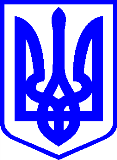 КИЇВСЬКА МІСЬКА РАДАІІ СЕСІЯ ІX СКЛИКАННЯРІШЕННЯ____________№_______________                                                                                                  ПРОЄКТ       Про затвердження Схеми оптимізації                  систем водопостачання та водовідведення       міста КиєваВідповідно до Законів України  «Про місцеве самоврядування в Україні», «Про питну воду, питне водопостачання та водовідведення», «Про Загальнодержавну програму «Питна вода України» на 2011-2020 роки», Методичних рекомендацій з розроблення схем оптимізації роботи систем централізованого водопостачання та водовідведення, затверджених наказом Міністерства з питань житлово-комунального господарства України від 23 грудня 2010 року № 476, Порядку розроблення, погодження та затвердження інвестиційних програм суб'єктів господарювання у сфері централізованого водопостачання та водовідведення, затвердженого постановою Національної комісії, що здійснює державне регулювання у сферах енергетики та комунальних послуг від 14 вересня 2017 року № 1131, враховуючи науково-технічний звіт «Схема оптимізації систем водопостачання та водовідведення м. Києва», виконаний державним підприємством «Науково-дослідний та конструкторсько-технологічний інститут міського господарства» та з метою комплексного вирішення основних проблем систем водопостачання і водовідведення міста Києва Київська міська рада,ВИРІШИЛА:1. Затвердити Схему оптимізації систем водопостачання та водовідведення міста Києва.2. Доручити Департаменту житлово-комунальної інфраструктури виконавчого органу Київської міської ради (Київської міської державної адміністрації) забезпечити коригування заходів, передбачених у Схемі оптимізації систем водопостачання та водовідведення міста Києва, затвердженої пунктом 1 цього рішення, у разі потреби в установленому порядку.3. Встановити, що Схема оптимізації систем водопостачання та водовідведення міста Києва, затверджена   пунктом 1 цього рішення, знаходиться на  зберіганні в Департаменті житлово-комунальної інфраструктури виконавчого органу Київської міської ради (Київської міської державної адміністрації). 4. Оприлюднити це рішення у встановленому порядку.5. Контроль за виконанням цього рішення покласти на постійну комісію Київської міської ради з питань житлово-комунального господарства та паливно-енергетичного комплексу.       Київський міський голова                                                   Віталій КЛИЧКОПОДАННЯ:            Постійна комісія Київської міської радиз питань житлово-комунального господарства та паливно-енергетичного комплексу,депутати Київської міської ради –члени постійної комісії:Голова постійної комісії                                                   Олександр БРОДСЬКИЙСекретар постійної комісії                                               Тарас КРИВОРУЧКОПерший заступник голови постійної комісії                  Віталій ПАВЛИКПерший заступник голови постійної комісії                  Юрій ТИХОНОВИЧЧлен постійної комісії                                                      Олександр ПОПОВЧлен постійної комісії                                                      Олеся САМОЛУДЧЕНКО ПОГОДЖЕННЯ:Директор Департаменту житлово-комунальної інфраструктури   виконавчого органу  Київської міської ради (Київської міської державної адміністрації)                  Дмитро НАУМЕНКОПостійна комісія Київської міської ради			з питань житлово-комунального господарства та паливно-енергетичного комплексу:Голова постійної комісії                                                   Олександр БРОДСЬКИЙСекретар постійної комісії                                               Тарас КРИВОРУЧКОВ.о. начальника Управлінняправового забезпечення діяльності Київської міської ради					       Валентина ПОЛОЖИШНИК